Lección 1: Varias vecesRepresentemos situaciones en las que hay “varias veces” una cantidad.Calentamiento: Observa y pregúntate: Comparemos cubos¿Qué observas? ¿Qué te preguntas?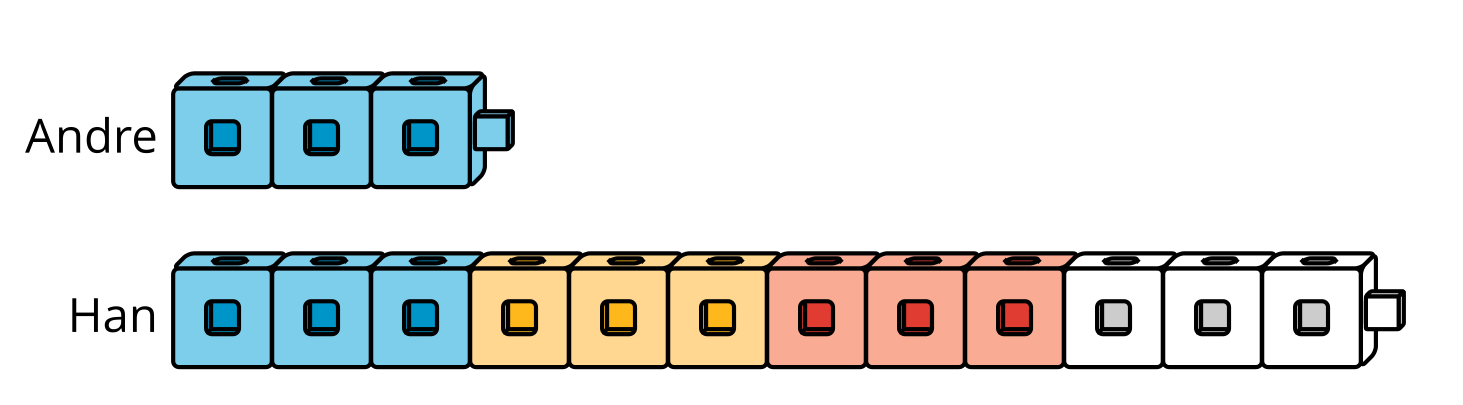 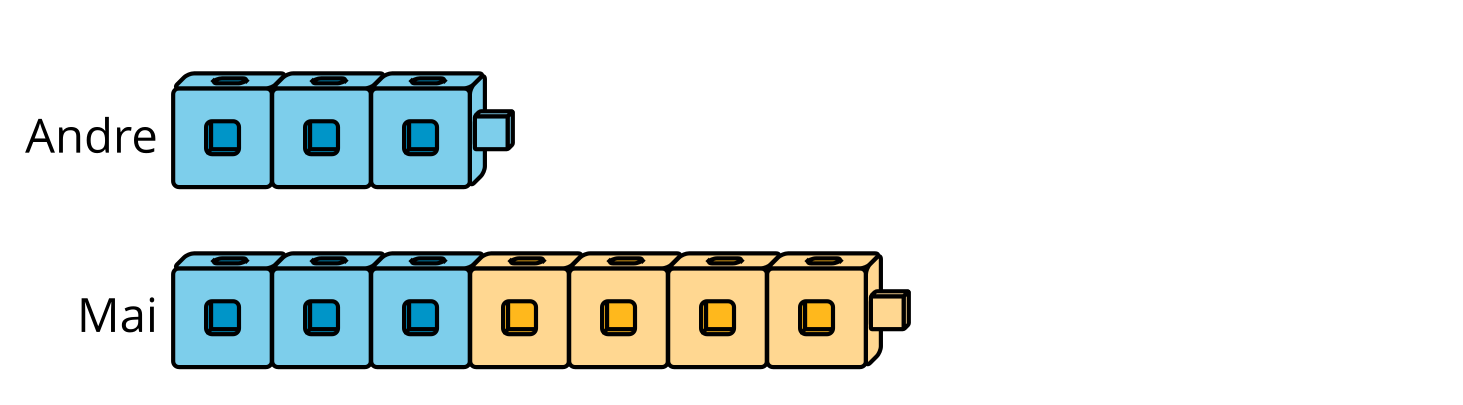 1.1: El dobleAndre tiene algunos cubos. Han tiene el doble de cubos que Andre.Usa cubos, imágenes u otros diagramas para mostrar cuántos cubos podría tener Andre y cuántos cubos podría tener Han.Prepárate para explicar cómo se muestra en tu representación que Han tiene el doble de cubos que Andre.1.2: Varias vecesEn cada situación, haz un dibujo que muestre el número de cubos que tienen los estudiantes. Prepárate para explicar tu razonamiento.Andre tiene los siguientes cubos y Han tiene 4 veces esa cantidad.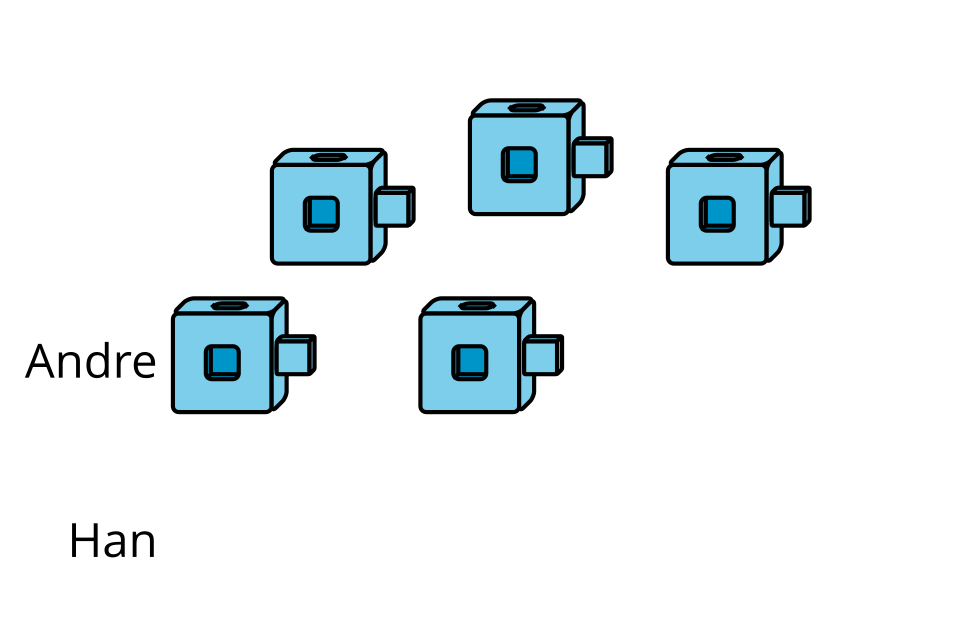 Priya tiene los siguientes cubos y Jada tiene 6 veces esa cantidad.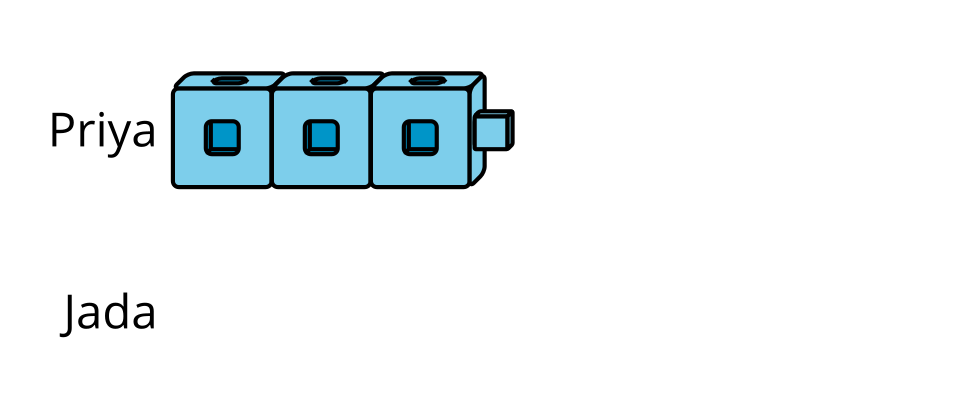 Tyler tiene los siguientes cubos y Mai tiene 8 veces esa cantidad.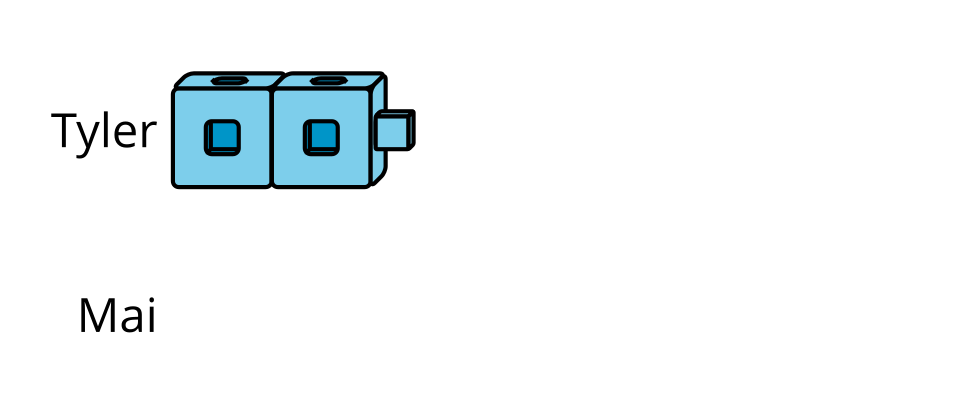 ¿Qué número representa “8 veces 2”? Muestra tu razonamiento.1.3: Hagamos  vecesTrabaja con un compañero en esta actividad.Compañero A: arma un grupo de cubos encajables que tenga de 2 a 6 cubos y muéstraselo al compañero B.Compañero B: lanza un dado numérico. Llamemos al número que sacaste .Compañero A: usa los cubos encajables o un diagrama para mostrar  veces la cantidad de cubos del grupo original. Muestra tu razonamiento.Compañero B: revisa el trabajo de tu compañero y habla con él sobre cualquier cosa con la que no estés de acuerdo.Intercambien roles y repitan lo anterior.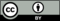 © CC BY 2021 Illustrative Mathematics®